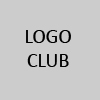 NAAM PERSOON/ORGANISATIEADVIES/INFORMATIE BIJ VERMOEDEN/INCIDENT HULPVERLENINGMELDINGOPLEIDINGAPI clubVoornaam + Naam Contactgegevens (Tel./GSM, E-Mail,...)XXAPI Vlaamse ZwemfederatieGretl Vandammegretl.vandamme@zwemfed.beTel: 09/220 53 87XHulplijn 1712
www.1712.beTel: 1712XXXVK (Vertrouwenscentra Kindermishandeling)
www.nupraatikerover.beXXXCAW (Centrum Algemeen Welzijnswerk)www.caw.beXXXHuisartsXXPolitiewww.lokalepolitie.beTel: 101XChild Focuswww.childfocus.beTel: 116000XSensoawww.sensoa.beXICESwww.ethicsandsport.comX